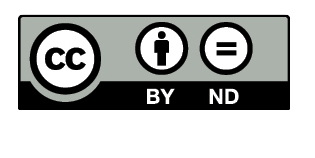 Unless otherwise noted, this document is available under a Creative Commons Attribution 4.0 International Licence (https://creativecommons.org/licenses/). You are free to copy and redistribute the work, so long as you attribute The State of Queensland. The material presented in this publication is distributed by the Queensland Government for information only and is subject to change without notice. The Queensland Government disclaims all responsibility and liability (including liability in negligence) for all expenses, losses, damages and costs incurred as a result of the information being inaccurate or incomplete in any way and for any reason. PriorityFocus area(informed by survey results/ focus group feedback)Possible causes(Informed by focus group feedback)GoalsAction stepsPotential obstaclesContingency planningResources requiredResponsible person to implement goalDue date to implement goalDate goal is completeActivityActivityActivityActivityActivityActivityActivityActivityActivity